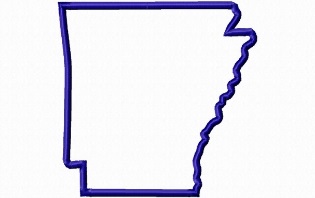 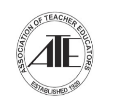 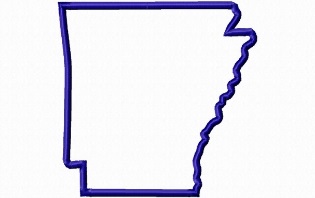 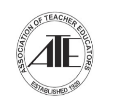 ArATE 2022 Registration FormArkansas Association of Teacher Educators PresentsFall Conference  Friday, September 23, 2022UA Pine Bluff“Our Professional Journeys: Navigating Roles, Research, Relationships, and Responsibilities”All registration/membership fees due before September 23, 2022All presenters must register to be included in the conference program. Name:  Institution:  Address:City:                                               State:                                   Zipcode:Telephone                                      Email:Registration FeesNEW!!!   Two ways to pay.   You may pay online at:   https://arate.regfox.com/arkansas-association-of-teacher-educators-conference-2022OR  make your check payable to ArATE. Mail this form with your signed check to…		Dr. Susan Grogan		Harding University, Cannon-Clary College of Education		Box 12254		Searcy, AR 72149		sgrogan@harding.edu		Office: 501-279-4934A schedule of the program will be sent to you  prior to September 23.  Registration confirmation will be sent via email once fees are received. If registering more than one person, use this formMember(Previous & New)RetiredStudent(Graduate & Undergraduate)$65$10$10NameInstitutionEmail Address